MRS1ベーシックツリークライマー講習会のお知らせ日本においてのツリークライミングは、ファウンダーであるジョンギャスライトが、１９９８年より友人や知人に伝え始めた技術であり、２０００年４月にTCI(Tree climbers International)の日本支部TCJ ツリークライミング®ジャパンとして設立されました。以来、日本各地で多くの方々にツリークライミングを体験していただきました。今後もこの素晴らしい樹上体験を全国に広げていければと考えています。今回、「自分でセッティングして木に登りたい！」「スタッフとしてお手伝いしたい！」等といった声にお応えして、MRS1ベーシックツリークライマー講習会を行ないます。是非あなたもこの機会にチャレンジしてみませんか？MRS1ベーシックツリークライマー講習会　お問合せ先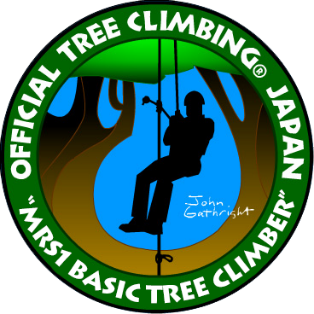 TCJ公認インストラクター　　田中　豊ツリークライミング®チーム　ジュンツリー〒３２９－２７４６　栃木県那須塩原市四区町７２８－１８５TEL：０９０－９６７８－３３１０Mail：juntreeworkers439@gmail.comTCJ本部：TREE CLIMBING® JAPAN〒４８０－１２０１ＴＥＬ：０５６１－８６－８０８０FAX　:０５６１－８６－８５８０E-mail:info@treeclimingjapan.orgＵＲＬ：http://www.treeclimbingjapan.org■　MRS1ベーシックツリークライマー講習会申込書　２０２０ ８/１～２日　　■開催地:　　　　　　　　　　　　　　Dom’up camp village 那須高原　TREE CLIMBING® JAPAN日時　　　２０２０年　  ８月　　１日（土）～　２日（日）１日目　　９:３０集合　１０：００開始～２１：００終了予定２日目　　９:００開始　1８：00解散予定講師　　　　ツリークライミング®ジャパン公認インストラクター　　　　田中　豊講習会会場　　　　　　　Dom’up camp village　那須高原　定員　　　　６　名（最少催行人数　　２名）対象　　　　16歳以上講習料金　　一般￥36,000-（学生割引２０％OFF・￥28,800－）・学生の方はお申込みの際に学生証のコピーをＦＡＸにてお送り下さい。・講習料・保険料・メンバー登録込み・ギアレンタル料込み・講習会内の食費等は別途必要となります。・講習期間の飲酒はお控えください。・フィールド使用料として一人1,000/一日　別途かかります。宿泊　　各自最寄りの宿泊先を手配ください、公共交通機関をご利用の場合、応相談　その他　　講習会会場までの交通費・宿泊費・使用料など別途必要となります。申込締切　　　　　７月　　２6日（日）まで（定員になり次第締め切り）申込方法　　申し込み用紙にご記入の上、郵送・E-mailにてお申込みください。受付後、詳しい資料をお送りします。キャンセル料 開催５日前まで無料、4～3日前まで30％、２日前まで半額、前日及び当日は全額負担となります。ただし、コロナウィルスの影響を鑑み無理な参加はご遠慮ください。体調不良による参加可否はこの限りではありません。「MRS1ベーシックツリークライマー講習」とは「ツリークライミング®ジャパン」公式の講習会です。ツリークライミングをご自身で安全に楽しまれたい方を対象に最も基本的なツリークライミング技術を学びます。主に広葉樹に向けてのクライミング技術（Moving Rope System = MRS）を学び、講習内で行われる実技講習及び講義を修了することにより「MRS1ベーシックツリークライマー」の資格を取得できます。技術的に他のメンバーの補助無しに登れることを目指していますが、ＴＣＪでは安全の為に、単独でのクライミングをお勧めしておりません。MRS1ベーシックツリークライマー講習会の主な内容・MRS1ベーシックツリークライマー講習会とは・ツリークライミングジャパンについて
　 ・基本的なギア（道具）について・ムービングロープシステム（MRS）の手法・安全で楽しいツリークライミングのための知識
　 ・登録、スタッフとして参加するために　　　　他「MRS1ベーシックツリークライマー」取得後の更なるステップアップツリークライミング®ジャパンの公式資格で、MRS1ベーシックツリークライマーを学んだ後、MRS2ツリークライマー講習があります。MRS2ツリークライマーでは、スローラインテクニック、フリップスティック、ツリーセーバー使用方法、ランヤード、リムウォーク、トランスバースなどを学びます。またこの「MRS1ベーシックツリークライマー」を修了することでＴＣＪが主催するイベント講習会などでスタッフとして活動に参加をすることができます。氏名（漢字）性別性別男　　　女男　　　女男　　　女男　　　女氏名（漢字）血液型血液型型年齢年齢歳（ﾛｰﾏ字）生年月日生年月日　　　　　年　　　月　　　日　　　　　年　　　月　　　日　　　　　年　　　月　　　日　　　　　年　　　月　　　日〒　　　　　－　　　　　　　フリガナ〒　　　　　－　　　　　　　フリガナ〒　　　　　－　　　　　　　フリガナ〒　　　　　－　　　　　　　フリガナ〒　　　　　－　　　　　　　フリガナ〒　　　　　－　　　　　　　フリガナ〒　　　　　－　　　　　　　フリガナ〒　　　　　－　　　　　　　フリガナ〒　　　　　－　　　　　　　フリガナ住所住所電話番号電話番号FAX番号FAX番号FAX番号e-maile-mail携帯電話携帯電話携帯電話職業職業体験会参加回数体験会参加回数体験会参加回数回回●サドルサイズ：  □S(～75ｃｍ) 　□M(7５ｃｍ～87ｃｍ) 　□L(8７ｃｍ～100ｃｍ) 　□LL(100ｃｍ～110ｃｍ)●何を通じてこの講習会をお知りになりましたか？　□ホームページで　□体験会に参加して　□事務局の案内で　□友人の紹介で　□スタッフの紹介で　□講演会で　□雑誌で　□その他（　　　　　　　　　　　　　　　　　　　）●環境分野での活動をしていますか？　□ＹＥＳ　　□ＮＯ●ＹＥＳの方はどのような活動ですか？　　　　　　　　　　　　　　　　　　　　　　　　　　　　　　　　　　　　　●参加するにあたり質問＆お知らせがありましたらご記入ください（アレルギーなど）■　参加同意書　■私は、ツリークライミングジャパンが主催し、その公認インストラクターが実施する２０２０年８月１日から２日　　の【MRS1ベーシックツリークライマー講習会】を受講するにあたり以下の事を同意します。1．ツリークライミングには生命の危険が伴うこと、他人に損害を与える危険があることを承知し、また安全を確保する技術が完全で無いことも認識しています。そして、ツリークライミングの危険性と自然の厳しさを十分理解した上で参加します。2．主催者が定めた全ての規則、指示に従います。3．講習会開催中、私個人の所持品に対しては自己の責任において管理します。4．講習会開催中に負傷又は死亡事故が発生した場合、私自身及び私の家族、保護者等の関係者は、その原因の如何を問わず講習会開催傷害保険による保険給付の他は、主催者及び講習会関係者に対し一切の補償請求を致しません。5．講習中の全ての行為は実施者や主催者から強制されて行うものでは無く、私の意思によって行われるものであり、講習には万全の体調、装備で臨みます。6．講習会開催中に、私が負傷したり事故に遭遇したり、或いは発病した場合の医療に関わる処理については、その一切を主催者に委ねます。7．講習会に関連するメディア、新聞の取材、SNS等に私の名前及び写真の使用を了承します。　　　　　　　※同意書ご署名欄は講習会当日ご記入いただきます。同意日：　　　　　年　　　月　　　日　　同意者氏名：　　　　　　　　　　　　　　　　　　　　　　　　　　　　　　　●サドルサイズ：  □S(～75ｃｍ) 　□M(7５ｃｍ～87ｃｍ) 　□L(8７ｃｍ～100ｃｍ) 　□LL(100ｃｍ～110ｃｍ)●何を通じてこの講習会をお知りになりましたか？　□ホームページで　□体験会に参加して　□事務局の案内で　□友人の紹介で　□スタッフの紹介で　□講演会で　□雑誌で　□その他（　　　　　　　　　　　　　　　　　　　）●環境分野での活動をしていますか？　□ＹＥＳ　　□ＮＯ●ＹＥＳの方はどのような活動ですか？　　　　　　　　　　　　　　　　　　　　　　　　　　　　　　　　　　　　　●参加するにあたり質問＆お知らせがありましたらご記入ください（アレルギーなど）■　参加同意書　■私は、ツリークライミングジャパンが主催し、その公認インストラクターが実施する２０２０年８月１日から２日　　の【MRS1ベーシックツリークライマー講習会】を受講するにあたり以下の事を同意します。1．ツリークライミングには生命の危険が伴うこと、他人に損害を与える危険があることを承知し、また安全を確保する技術が完全で無いことも認識しています。そして、ツリークライミングの危険性と自然の厳しさを十分理解した上で参加します。2．主催者が定めた全ての規則、指示に従います。3．講習会開催中、私個人の所持品に対しては自己の責任において管理します。4．講習会開催中に負傷又は死亡事故が発生した場合、私自身及び私の家族、保護者等の関係者は、その原因の如何を問わず講習会開催傷害保険による保険給付の他は、主催者及び講習会関係者に対し一切の補償請求を致しません。5．講習中の全ての行為は実施者や主催者から強制されて行うものでは無く、私の意思によって行われるものであり、講習には万全の体調、装備で臨みます。6．講習会開催中に、私が負傷したり事故に遭遇したり、或いは発病した場合の医療に関わる処理については、その一切を主催者に委ねます。7．講習会に関連するメディア、新聞の取材、SNS等に私の名前及び写真の使用を了承します。　　　　　　　※同意書ご署名欄は講習会当日ご記入いただきます。同意日：　　　　　年　　　月　　　日　　同意者氏名：　　　　　　　　　　　　　　　　　　　　　　　　　　　　　　　●サドルサイズ：  □S(～75ｃｍ) 　□M(7５ｃｍ～87ｃｍ) 　□L(8７ｃｍ～100ｃｍ) 　□LL(100ｃｍ～110ｃｍ)●何を通じてこの講習会をお知りになりましたか？　□ホームページで　□体験会に参加して　□事務局の案内で　□友人の紹介で　□スタッフの紹介で　□講演会で　□雑誌で　□その他（　　　　　　　　　　　　　　　　　　　）●環境分野での活動をしていますか？　□ＹＥＳ　　□ＮＯ●ＹＥＳの方はどのような活動ですか？　　　　　　　　　　　　　　　　　　　　　　　　　　　　　　　　　　　　　●参加するにあたり質問＆お知らせがありましたらご記入ください（アレルギーなど）■　参加同意書　■私は、ツリークライミングジャパンが主催し、その公認インストラクターが実施する２０２０年８月１日から２日　　の【MRS1ベーシックツリークライマー講習会】を受講するにあたり以下の事を同意します。1．ツリークライミングには生命の危険が伴うこと、他人に損害を与える危険があることを承知し、また安全を確保する技術が完全で無いことも認識しています。そして、ツリークライミングの危険性と自然の厳しさを十分理解した上で参加します。2．主催者が定めた全ての規則、指示に従います。3．講習会開催中、私個人の所持品に対しては自己の責任において管理します。4．講習会開催中に負傷又は死亡事故が発生した場合、私自身及び私の家族、保護者等の関係者は、その原因の如何を問わず講習会開催傷害保険による保険給付の他は、主催者及び講習会関係者に対し一切の補償請求を致しません。5．講習中の全ての行為は実施者や主催者から強制されて行うものでは無く、私の意思によって行われるものであり、講習には万全の体調、装備で臨みます。6．講習会開催中に、私が負傷したり事故に遭遇したり、或いは発病した場合の医療に関わる処理については、その一切を主催者に委ねます。7．講習会に関連するメディア、新聞の取材、SNS等に私の名前及び写真の使用を了承します。　　　　　　　※同意書ご署名欄は講習会当日ご記入いただきます。同意日：　　　　　年　　　月　　　日　　同意者氏名：　　　　　　　　　　　　　　　　　　　　　　　　　　　　　　　●サドルサイズ：  □S(～75ｃｍ) 　□M(7５ｃｍ～87ｃｍ) 　□L(8７ｃｍ～100ｃｍ) 　□LL(100ｃｍ～110ｃｍ)●何を通じてこの講習会をお知りになりましたか？　□ホームページで　□体験会に参加して　□事務局の案内で　□友人の紹介で　□スタッフの紹介で　□講演会で　□雑誌で　□その他（　　　　　　　　　　　　　　　　　　　）●環境分野での活動をしていますか？　□ＹＥＳ　　□ＮＯ●ＹＥＳの方はどのような活動ですか？　　　　　　　　　　　　　　　　　　　　　　　　　　　　　　　　　　　　　●参加するにあたり質問＆お知らせがありましたらご記入ください（アレルギーなど）■　参加同意書　■私は、ツリークライミングジャパンが主催し、その公認インストラクターが実施する２０２０年８月１日から２日　　の【MRS1ベーシックツリークライマー講習会】を受講するにあたり以下の事を同意します。1．ツリークライミングには生命の危険が伴うこと、他人に損害を与える危険があることを承知し、また安全を確保する技術が完全で無いことも認識しています。そして、ツリークライミングの危険性と自然の厳しさを十分理解した上で参加します。2．主催者が定めた全ての規則、指示に従います。3．講習会開催中、私個人の所持品に対しては自己の責任において管理します。4．講習会開催中に負傷又は死亡事故が発生した場合、私自身及び私の家族、保護者等の関係者は、その原因の如何を問わず講習会開催傷害保険による保険給付の他は、主催者及び講習会関係者に対し一切の補償請求を致しません。5．講習中の全ての行為は実施者や主催者から強制されて行うものでは無く、私の意思によって行われるものであり、講習には万全の体調、装備で臨みます。6．講習会開催中に、私が負傷したり事故に遭遇したり、或いは発病した場合の医療に関わる処理については、その一切を主催者に委ねます。7．講習会に関連するメディア、新聞の取材、SNS等に私の名前及び写真の使用を了承します。　　　　　　　※同意書ご署名欄は講習会当日ご記入いただきます。同意日：　　　　　年　　　月　　　日　　同意者氏名：　　　　　　　　　　　　　　　　　　　　　　　　　　　　　　　●サドルサイズ：  □S(～75ｃｍ) 　□M(7５ｃｍ～87ｃｍ) 　□L(8７ｃｍ～100ｃｍ) 　□LL(100ｃｍ～110ｃｍ)●何を通じてこの講習会をお知りになりましたか？　□ホームページで　□体験会に参加して　□事務局の案内で　□友人の紹介で　□スタッフの紹介で　□講演会で　□雑誌で　□その他（　　　　　　　　　　　　　　　　　　　）●環境分野での活動をしていますか？　□ＹＥＳ　　□ＮＯ●ＹＥＳの方はどのような活動ですか？　　　　　　　　　　　　　　　　　　　　　　　　　　　　　　　　　　　　　●参加するにあたり質問＆お知らせがありましたらご記入ください（アレルギーなど）■　参加同意書　■私は、ツリークライミングジャパンが主催し、その公認インストラクターが実施する２０２０年８月１日から２日　　の【MRS1ベーシックツリークライマー講習会】を受講するにあたり以下の事を同意します。1．ツリークライミングには生命の危険が伴うこと、他人に損害を与える危険があることを承知し、また安全を確保する技術が完全で無いことも認識しています。そして、ツリークライミングの危険性と自然の厳しさを十分理解した上で参加します。2．主催者が定めた全ての規則、指示に従います。3．講習会開催中、私個人の所持品に対しては自己の責任において管理します。4．講習会開催中に負傷又は死亡事故が発生した場合、私自身及び私の家族、保護者等の関係者は、その原因の如何を問わず講習会開催傷害保険による保険給付の他は、主催者及び講習会関係者に対し一切の補償請求を致しません。5．講習中の全ての行為は実施者や主催者から強制されて行うものでは無く、私の意思によって行われるものであり、講習には万全の体調、装備で臨みます。6．講習会開催中に、私が負傷したり事故に遭遇したり、或いは発病した場合の医療に関わる処理については、その一切を主催者に委ねます。7．講習会に関連するメディア、新聞の取材、SNS等に私の名前及び写真の使用を了承します。　　　　　　　※同意書ご署名欄は講習会当日ご記入いただきます。同意日：　　　　　年　　　月　　　日　　同意者氏名：　　　　　　　　　　　　　　　　　　　　　　　　　　　　　　　●サドルサイズ：  □S(～75ｃｍ) 　□M(7５ｃｍ～87ｃｍ) 　□L(8７ｃｍ～100ｃｍ) 　□LL(100ｃｍ～110ｃｍ)●何を通じてこの講習会をお知りになりましたか？　□ホームページで　□体験会に参加して　□事務局の案内で　□友人の紹介で　□スタッフの紹介で　□講演会で　□雑誌で　□その他（　　　　　　　　　　　　　　　　　　　）●環境分野での活動をしていますか？　□ＹＥＳ　　□ＮＯ●ＹＥＳの方はどのような活動ですか？　　　　　　　　　　　　　　　　　　　　　　　　　　　　　　　　　　　　　●参加するにあたり質問＆お知らせがありましたらご記入ください（アレルギーなど）■　参加同意書　■私は、ツリークライミングジャパンが主催し、その公認インストラクターが実施する２０２０年８月１日から２日　　の【MRS1ベーシックツリークライマー講習会】を受講するにあたり以下の事を同意します。1．ツリークライミングには生命の危険が伴うこと、他人に損害を与える危険があることを承知し、また安全を確保する技術が完全で無いことも認識しています。そして、ツリークライミングの危険性と自然の厳しさを十分理解した上で参加します。2．主催者が定めた全ての規則、指示に従います。3．講習会開催中、私個人の所持品に対しては自己の責任において管理します。4．講習会開催中に負傷又は死亡事故が発生した場合、私自身及び私の家族、保護者等の関係者は、その原因の如何を問わず講習会開催傷害保険による保険給付の他は、主催者及び講習会関係者に対し一切の補償請求を致しません。5．講習中の全ての行為は実施者や主催者から強制されて行うものでは無く、私の意思によって行われるものであり、講習には万全の体調、装備で臨みます。6．講習会開催中に、私が負傷したり事故に遭遇したり、或いは発病した場合の医療に関わる処理については、その一切を主催者に委ねます。7．講習会に関連するメディア、新聞の取材、SNS等に私の名前及び写真の使用を了承します。　　　　　　　※同意書ご署名欄は講習会当日ご記入いただきます。同意日：　　　　　年　　　月　　　日　　同意者氏名：　　　　　　　　　　　　　　　　　　　　　　　　　　　　　　　●サドルサイズ：  □S(～75ｃｍ) 　□M(7５ｃｍ～87ｃｍ) 　□L(8７ｃｍ～100ｃｍ) 　□LL(100ｃｍ～110ｃｍ)●何を通じてこの講習会をお知りになりましたか？　□ホームページで　□体験会に参加して　□事務局の案内で　□友人の紹介で　□スタッフの紹介で　□講演会で　□雑誌で　□その他（　　　　　　　　　　　　　　　　　　　）●環境分野での活動をしていますか？　□ＹＥＳ　　□ＮＯ●ＹＥＳの方はどのような活動ですか？　　　　　　　　　　　　　　　　　　　　　　　　　　　　　　　　　　　　　●参加するにあたり質問＆お知らせがありましたらご記入ください（アレルギーなど）■　参加同意書　■私は、ツリークライミングジャパンが主催し、その公認インストラクターが実施する２０２０年８月１日から２日　　の【MRS1ベーシックツリークライマー講習会】を受講するにあたり以下の事を同意します。1．ツリークライミングには生命の危険が伴うこと、他人に損害を与える危険があることを承知し、また安全を確保する技術が完全で無いことも認識しています。そして、ツリークライミングの危険性と自然の厳しさを十分理解した上で参加します。2．主催者が定めた全ての規則、指示に従います。3．講習会開催中、私個人の所持品に対しては自己の責任において管理します。4．講習会開催中に負傷又は死亡事故が発生した場合、私自身及び私の家族、保護者等の関係者は、その原因の如何を問わず講習会開催傷害保険による保険給付の他は、主催者及び講習会関係者に対し一切の補償請求を致しません。5．講習中の全ての行為は実施者や主催者から強制されて行うものでは無く、私の意思によって行われるものであり、講習には万全の体調、装備で臨みます。6．講習会開催中に、私が負傷したり事故に遭遇したり、或いは発病した場合の医療に関わる処理については、その一切を主催者に委ねます。7．講習会に関連するメディア、新聞の取材、SNS等に私の名前及び写真の使用を了承します。　　　　　　　※同意書ご署名欄は講習会当日ご記入いただきます。同意日：　　　　　年　　　月　　　日　　同意者氏名：　　　　　　　　　　　　　　　　　　　　　　　　　　　　　　　●サドルサイズ：  □S(～75ｃｍ) 　□M(7５ｃｍ～87ｃｍ) 　□L(8７ｃｍ～100ｃｍ) 　□LL(100ｃｍ～110ｃｍ)●何を通じてこの講習会をお知りになりましたか？　□ホームページで　□体験会に参加して　□事務局の案内で　□友人の紹介で　□スタッフの紹介で　□講演会で　□雑誌で　□その他（　　　　　　　　　　　　　　　　　　　）●環境分野での活動をしていますか？　□ＹＥＳ　　□ＮＯ●ＹＥＳの方はどのような活動ですか？　　　　　　　　　　　　　　　　　　　　　　　　　　　　　　　　　　　　　●参加するにあたり質問＆お知らせがありましたらご記入ください（アレルギーなど）■　参加同意書　■私は、ツリークライミングジャパンが主催し、その公認インストラクターが実施する２０２０年８月１日から２日　　の【MRS1ベーシックツリークライマー講習会】を受講するにあたり以下の事を同意します。1．ツリークライミングには生命の危険が伴うこと、他人に損害を与える危険があることを承知し、また安全を確保する技術が完全で無いことも認識しています。そして、ツリークライミングの危険性と自然の厳しさを十分理解した上で参加します。2．主催者が定めた全ての規則、指示に従います。3．講習会開催中、私個人の所持品に対しては自己の責任において管理します。4．講習会開催中に負傷又は死亡事故が発生した場合、私自身及び私の家族、保護者等の関係者は、その原因の如何を問わず講習会開催傷害保険による保険給付の他は、主催者及び講習会関係者に対し一切の補償請求を致しません。5．講習中の全ての行為は実施者や主催者から強制されて行うものでは無く、私の意思によって行われるものであり、講習には万全の体調、装備で臨みます。6．講習会開催中に、私が負傷したり事故に遭遇したり、或いは発病した場合の医療に関わる処理については、その一切を主催者に委ねます。7．講習会に関連するメディア、新聞の取材、SNS等に私の名前及び写真の使用を了承します。　　　　　　　※同意書ご署名欄は講習会当日ご記入いただきます。同意日：　　　　　年　　　月　　　日　　同意者氏名：　　　　　　　　　　　　　　　　　　　　　　　　　　　　　　　●サドルサイズ：  □S(～75ｃｍ) 　□M(7５ｃｍ～87ｃｍ) 　□L(8７ｃｍ～100ｃｍ) 　□LL(100ｃｍ～110ｃｍ)●何を通じてこの講習会をお知りになりましたか？　□ホームページで　□体験会に参加して　□事務局の案内で　□友人の紹介で　□スタッフの紹介で　□講演会で　□雑誌で　□その他（　　　　　　　　　　　　　　　　　　　）●環境分野での活動をしていますか？　□ＹＥＳ　　□ＮＯ●ＹＥＳの方はどのような活動ですか？　　　　　　　　　　　　　　　　　　　　　　　　　　　　　　　　　　　　　●参加するにあたり質問＆お知らせがありましたらご記入ください（アレルギーなど）■　参加同意書　■私は、ツリークライミングジャパンが主催し、その公認インストラクターが実施する２０２０年８月１日から２日　　の【MRS1ベーシックツリークライマー講習会】を受講するにあたり以下の事を同意します。1．ツリークライミングには生命の危険が伴うこと、他人に損害を与える危険があることを承知し、また安全を確保する技術が完全で無いことも認識しています。そして、ツリークライミングの危険性と自然の厳しさを十分理解した上で参加します。2．主催者が定めた全ての規則、指示に従います。3．講習会開催中、私個人の所持品に対しては自己の責任において管理します。4．講習会開催中に負傷又は死亡事故が発生した場合、私自身及び私の家族、保護者等の関係者は、その原因の如何を問わず講習会開催傷害保険による保険給付の他は、主催者及び講習会関係者に対し一切の補償請求を致しません。5．講習中の全ての行為は実施者や主催者から強制されて行うものでは無く、私の意思によって行われるものであり、講習には万全の体調、装備で臨みます。6．講習会開催中に、私が負傷したり事故に遭遇したり、或いは発病した場合の医療に関わる処理については、その一切を主催者に委ねます。7．講習会に関連するメディア、新聞の取材、SNS等に私の名前及び写真の使用を了承します。　　　　　　　※同意書ご署名欄は講習会当日ご記入いただきます。同意日：　　　　　年　　　月　　　日　　同意者氏名：　　　　　　　　　　　　　　　　　　　　　　　　　　　　　　　●プライバシー方針について記載されました個人情報は当講習会に関する連絡・記録・アンケート及び講習会後のツリークライミングジャパンおよびツリークライミングクラブからのお問合せなどに使用します。記録された情報は他に流用いたしません。また、ツリークライミングジャパンは法令に定める場合を除き個人情報を、事前に本人の同意を得ることなく第三者に提供しません。この申込書の個人情報をご記入いただけなかった場合は、講習会に必要な事前準備が出来ないことにより円滑な講習活動ができなくなり、十分な講習の効果やサービスが受けられなくなる可能性が生じます。また、当事者間の事故やトラブルの発生時などに参加の証明が困難となります。●プライバシー方針について記載されました個人情報は当講習会に関する連絡・記録・アンケート及び講習会後のツリークライミングジャパンおよびツリークライミングクラブからのお問合せなどに使用します。記録された情報は他に流用いたしません。また、ツリークライミングジャパンは法令に定める場合を除き個人情報を、事前に本人の同意を得ることなく第三者に提供しません。この申込書の個人情報をご記入いただけなかった場合は、講習会に必要な事前準備が出来ないことにより円滑な講習活動ができなくなり、十分な講習の効果やサービスが受けられなくなる可能性が生じます。また、当事者間の事故やトラブルの発生時などに参加の証明が困難となります。●プライバシー方針について記載されました個人情報は当講習会に関する連絡・記録・アンケート及び講習会後のツリークライミングジャパンおよびツリークライミングクラブからのお問合せなどに使用します。記録された情報は他に流用いたしません。また、ツリークライミングジャパンは法令に定める場合を除き個人情報を、事前に本人の同意を得ることなく第三者に提供しません。この申込書の個人情報をご記入いただけなかった場合は、講習会に必要な事前準備が出来ないことにより円滑な講習活動ができなくなり、十分な講習の効果やサービスが受けられなくなる可能性が生じます。また、当事者間の事故やトラブルの発生時などに参加の証明が困難となります。●プライバシー方針について記載されました個人情報は当講習会に関する連絡・記録・アンケート及び講習会後のツリークライミングジャパンおよびツリークライミングクラブからのお問合せなどに使用します。記録された情報は他に流用いたしません。また、ツリークライミングジャパンは法令に定める場合を除き個人情報を、事前に本人の同意を得ることなく第三者に提供しません。この申込書の個人情報をご記入いただけなかった場合は、講習会に必要な事前準備が出来ないことにより円滑な講習活動ができなくなり、十分な講習の効果やサービスが受けられなくなる可能性が生じます。また、当事者間の事故やトラブルの発生時などに参加の証明が困難となります。●プライバシー方針について記載されました個人情報は当講習会に関する連絡・記録・アンケート及び講習会後のツリークライミングジャパンおよびツリークライミングクラブからのお問合せなどに使用します。記録された情報は他に流用いたしません。また、ツリークライミングジャパンは法令に定める場合を除き個人情報を、事前に本人の同意を得ることなく第三者に提供しません。この申込書の個人情報をご記入いただけなかった場合は、講習会に必要な事前準備が出来ないことにより円滑な講習活動ができなくなり、十分な講習の効果やサービスが受けられなくなる可能性が生じます。また、当事者間の事故やトラブルの発生時などに参加の証明が困難となります。●プライバシー方針について記載されました個人情報は当講習会に関する連絡・記録・アンケート及び講習会後のツリークライミングジャパンおよびツリークライミングクラブからのお問合せなどに使用します。記録された情報は他に流用いたしません。また、ツリークライミングジャパンは法令に定める場合を除き個人情報を、事前に本人の同意を得ることなく第三者に提供しません。この申込書の個人情報をご記入いただけなかった場合は、講習会に必要な事前準備が出来ないことにより円滑な講習活動ができなくなり、十分な講習の効果やサービスが受けられなくなる可能性が生じます。また、当事者間の事故やトラブルの発生時などに参加の証明が困難となります。●プライバシー方針について記載されました個人情報は当講習会に関する連絡・記録・アンケート及び講習会後のツリークライミングジャパンおよびツリークライミングクラブからのお問合せなどに使用します。記録された情報は他に流用いたしません。また、ツリークライミングジャパンは法令に定める場合を除き個人情報を、事前に本人の同意を得ることなく第三者に提供しません。この申込書の個人情報をご記入いただけなかった場合は、講習会に必要な事前準備が出来ないことにより円滑な講習活動ができなくなり、十分な講習の効果やサービスが受けられなくなる可能性が生じます。また、当事者間の事故やトラブルの発生時などに参加の証明が困難となります。●プライバシー方針について記載されました個人情報は当講習会に関する連絡・記録・アンケート及び講習会後のツリークライミングジャパンおよびツリークライミングクラブからのお問合せなどに使用します。記録された情報は他に流用いたしません。また、ツリークライミングジャパンは法令に定める場合を除き個人情報を、事前に本人の同意を得ることなく第三者に提供しません。この申込書の個人情報をご記入いただけなかった場合は、講習会に必要な事前準備が出来ないことにより円滑な講習活動ができなくなり、十分な講習の効果やサービスが受けられなくなる可能性が生じます。また、当事者間の事故やトラブルの発生時などに参加の証明が困難となります。●プライバシー方針について記載されました個人情報は当講習会に関する連絡・記録・アンケート及び講習会後のツリークライミングジャパンおよびツリークライミングクラブからのお問合せなどに使用します。記録された情報は他に流用いたしません。また、ツリークライミングジャパンは法令に定める場合を除き個人情報を、事前に本人の同意を得ることなく第三者に提供しません。この申込書の個人情報をご記入いただけなかった場合は、講習会に必要な事前準備が出来ないことにより円滑な講習活動ができなくなり、十分な講習の効果やサービスが受けられなくなる可能性が生じます。また、当事者間の事故やトラブルの発生時などに参加の証明が困難となります。